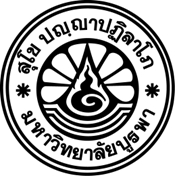 ใบสมัครขอรับทุนการศึกษาโครงการพัฒนาบุคลากรระดับปริญญาเอกคณะการแพทย์แผนไทยอภัยภูเบศรประวัติผู้ขอทุน ………………………………………………………………………………………………………………………ชื่อ-สกุล (ภาษาไทย) ………………………………………………………………………………………………………………ชื่อ-สกุล (ภาษาอังกฤษ) …………………………………………………………………………………………………………เกิดวันที่…………………เดือน.................................................พ.ศ.......................อายุ............................ปีที่อยู่ที่ติดต่อได้ บ้านเลขที่....................หมู่.........................ถนน……………………………………………………ตำบล……………………………………………..อำเภอ…………………………………..จังหวัด………..……………………รหัสไปรษณีย์………………………………………….โทรศัพท์ที่ติดต่อได้…………………………………………………..โทรสาร (ถ้ามี).............................................Email………………………………………………………………………สถานภาพ	 สมรส	 โสด		 หย่าร้าง	 อื่น ๆ (ระบุ) …………………สถานะปัจจุบัน 	 ข้าราชการ	พนักงานมหาวิทยาลัย  เงินรายได้  เงินแผ่นดินตำแหน่ง.............................................................. อัตราเงินเดือน ………………………………………………...ตำแหน่งบริหาร อื่นๆ (ถ้ามี โปรด ระบุ) ............................................................................................................................................................................................................................................................  หน่วยงานที่สังกัด .................................................................................................................................วัน เดือน ปี ที่บรรจุ……………………………………………ระยะเวลา.................ปี..........เดือน.............วันบุคคลที่ผู้สมัครประสงค์จะให้ติดต่อกรณีเร่งด่วนชื่อ………………………………………………………………………โทรศัพท์............................................................ Email……………………………………………………………………………………………………………………………………ประวัติการศึกษาระดับปริญญาตรี วุฒิ.......................................................สาขาวิชา...................................................สถาบันที่สำเร็จการศึกษา………………………………………………………………………………………………….…..ปีที่สำเร็จการศึกษา.................................................... เกรดเฉลี่ย......................................................ระดับปริญญาโท วุฒิ.......................................................สาขาวิชา...................................................สถาบันที่สำเร็จการศึกษา………………………………………………………………………………………………….…..ปีที่สำเร็จการศึกษา.................................................... เกรดเฉลี่ย......................................................2. ประเภทการขอรับทุนระดับปริญญาเอก 	๒.๑  ในประเทศ				 หลักสูตรปกติ		 หลักสูตรนานาชาติ	๒.๒  ต่างประเทศ (ระบุชื่อประเทศ) ................................................................................. ภาคปกติ	 ภาคพิเศษ ระบุวันเวลาที่ศึกษา .......................................................................ชื่อหลักสูตร..................................................................................... สาขาวิชา……………………………..สถาบัน/มหาวิทยาลัย ………………………………………………………………………………………………………….เมือง ........................................................... ประเทศ ………………………………………………………………ระยะเวลาการศึกษา...............................................ปีค่าใช้จ่ายตลอดหลักสูตรประมาณ	........................................................บาทเงื่อนไขของหลักสูตร จะต้องทำวิจัยในรูปแบบของวิทยานิพนธ์		 สารนิพนธ์/ การศึกษาอิสระอื่นๆ ระบุ ……………………………………………………………..ไม่มีการทำวิจัยเงื่อนไขของหลักสูตรต้องมีการตีพิมพ์ผลงานข้างต้น (ถ้ามี) ใน วารสารวิชาการในประเทศ วารสารวิชาการต่างประเทศ ไม่จำเป็นต้องตีพิมพ์ผลงาน3. หลักฐานการประกอบการขอรับทุน หนังสืออนุมัติการสมัครเพื่อศึกษาต่อ สำเนาหนังสือที่สถาบันแจ้งผลการสอบได้/ หนังสือรับรองการเป็นนิสิต/นักศึกษา หลักฐานการรับรองหลักสูตร แผนการศึกษาตลอดหลักสูตร เอกสารแสดงค่าหน่วยกิตและค่าบำรุงการศึกษาตลอดหลักสูตร อื่นๆ .....................................................................................................................................................................................................................................................................................................................................................................................................................................................................๔. ประโยชน์ที่ได้รับที่สามารถนำมาพัฒนางานที่รับผิดชอบ................................................................................................................................................................................................................................................................................................................................................................................................................................................................................................................................................................................................................................................๕. เหตุผลประกอบการสมัครขอรับทุน................................................................................................................................................................................................................................................................................................................................................................................................................................................................................................................................................................................................................................................	ข้าพเจ้าขอรับรองว่าข้อความดังกล่าวข้างต้นเป็นความจริงทุกประการ หากพบว่าข้อความดังกล่าวข้างต้นไม่เป็นความจริง และ/หรือข้าพเจ้าขาดคุณสมบัติข้อใดข้อหนึ่ง ข้าพเจ้ายินยอมให้ตัดสิทธิ์ในการสมัครขอรับทุนดังกล่าว			ลงชื่อ ............................................................. ผู้ขอรับทุน		     	        (                                             )			ตำแหน่ง .............................................................			วันที่ ...................................................................